Publicado en  el 09/09/2014 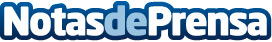 El consorcio de Ferrovial seleccionado para ampliar el Metro de Londres por 628 millones de eurosEl consorcio formado a partes iguales por Ferrovial Agroman, filial de Ferrovial, y la británica Laing O’Rourke, ha sido seleccionado por London Underground para el diseño y la construcción de la ampliación de la línea Northern Line, en el Metro de Londres. El contrato ha sido ya firmado por ambas partes. El proyecto, que alcanza un valor de 500 millones de libras (unos 628 millones de euros), tiene prevista su finalización  en el año 2020.Datos de contacto:FerrovialNota de prensa publicada en: https://www.notasdeprensa.es/el-consorcio-de-ferrovial-seleccionado-para_2 Categorias: Construcción y Materiales http://www.notasdeprensa.es